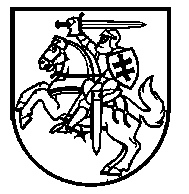 PRIENŲ MENO MOKYKLOS DIREKTORIUSĮSAKYMASDĖL MOKYKLOS INFORMACINIŲ IR KOMUNIKACINIŲ TECHNOLOGIJŲ NAUDOJIMO BEI DARBUOTOJŲ STEBĖSENOS IR KONTROLĖS DARBO VIETOJE TVARKOS TVIRTINIMO2021 m. vasario 23 d. Nr. (1.3) V1-15                    Vadovaudamasi Lietuvos Respublikos Darbo kodekso 27 straipsniu, Lietuvos Respublikos asmens duomenų apsaugos įstatymu: T v i r t i n u  Prienų meno mokyklos informacinių ir komunikacinių technologijų naudojimo bei darbuotojų stebėsenos ir kontrolės darbo vietoje tvarką (pridedama).N u r o d a u  mokyklos raštvedei su šia tvarka elektroniniu būdu supažindinti visus Prienų meno mokyklos darbuotojus.Direktorė				                 Aida Pūraitė-JankauskėParengėAurelija Kleizienė2021-02-23                                                                                                  PATVIRTINTA                                                                                                  Prienų meno mokyklos direktoriaus                                                                                                  2021 m. vasario 23 d. įsakymu                                                                                                   Nr. (1.3)-V1-15PRIENŲ MENO  MOKYKLOS INFORMACINIŲ IR KOMUNIKACINIŲ TECHNOLOGIJŲ NAUDOJIMO BEI DARBUOTOJŲ STEBĖSENOS IR KONTROLĖS DARBO VIETOJE TVARKAI SKYRIUS BENDROSIOS NUOSTATOSPrienų meno mokyklos informacinių ir komunikacinių technologijų naudojimo bei darbuotojų stebėsenos ir kontrolės darbo vietoje tvarka (toliau – Tvarka) nustato  Prienų meno mokyklos informacinių ir komunikacinių technologijų naudojimo darbo vietoje darbo metu taisykles, taip pat darbuotojų stebėsenos ir kontrolės darbo vietoje taisykles bei mastą. II SKYRIUS INFORMACINIŲ IR KOMUNIKACINIŲ TECHNOLOGIJŲ NAUDOJIMAS1. Prienų meno mokykla atsižvelgiant į darbovietėje einamas pareigas savo nuožiūra darbuotojams suteikia darbo priemones (kompiuterį, mobilųjį telefoną, prieigą prie interneto, elektroninį paštą ir kitą informacinių technologijų ir telekomunikacijų įrangą).2. Suteiktos darbo priemonės priklauso Prienų meno mokyklai ir yra skirtos darbo funkcijoms vykdyti, jeigu individualiai su darbuotoju nesusitarta kitaip. 3. Darbuotojams, kurie naudojasi Prienų meno mokyklos suteiktu elektroniniu paštu, interneto prieiga ir kita informacinių technologijų ir telekomunikacijų įranga, griežtai draudžiama: 3.1. skelbti Prienų meno mokyklos konfidencialią informaciją (įskaitant, bet neapsiribojant, autorinės teisės objektus, vidinius Prienų meno mokyklos dokumentus) internete, jei tai nėra susiję su darbinių funkcijų vykdymu; 3.2. naudoti elektroninį paštą ir interneto prieigą asmeniniams, komerciniams tikslams, Lietuvos Respublikos įstatymais draudžiamai veiklai, šmeižiančio, įžeidžiančio, grąsinamojo pobūdžio ar visuomenės dorovės ir moralės principams prieštaraujančiai informacijai, kompiuterių virusams, masinei piktybiškai informacijai (spam) siųsti ar kitiems tikslams, kurie gali pažeisti Prienų meno mokyklos ar kitų asmenų teisėtus interesus; 3.3. parsisiųsti arba platinti tiesiogiai su darbu nesusijusią grafinę, garso ir vaizdo medžiagą, žaidimus ir programinę įrangą, siųsti duomenis, kurie yra užkrėsti virusais, turi įvairius kitus programinius kodus, bylas, galinčias sutrikdyti kompiuterinių ar telekomunikacinių įrenginių bei programinės įrangos funkcionavimą ir saugumą; 3.4. savarankiškai keisti, taisyti informacinių technologijų ir telekomunikacijų techninę ir programinę įrangą; 3.5. perduoti Prienų meno mokyklos priklausančią informacinių technologijų ir telekomunikacijų techninę ir programinę įrangą tretiesiems asmenims, jei toks perdavimas nėra susijęs su darbinių funkcijų vykdymu ar gali bet kokiu būdu pakenkti Prienų meno mokyklos interesams; 3.6. diegti, saugoti, naudoti, kopijuoti ar platinti bet kokią neautorizuotą, neteisėtą, autorines teises pažeidžiančią ar asmeninę programinę / kompiuterinę įrangą; 3.7. naudoti įrangą neteisėtai prieigai prie duomenų ar sistemų, sistemų saugumo tikrinimui, skenavimui, kompiuterinio tinklo srauto duomenų stebėjimui; 3.8. atlikti kitus su darbo funkcijų vykdymu nesusijusius ar teisės aktams prieštaraujančius veiksmus. 4. Prienų meno mokyklos darbuotojams naudojant elektroninio pašto ir interneto resursus asmeniniais tikslais, Prienų meno mokykla neužtikrina darbuotojų asmeninės informacijos konfidencialumo. 5. Kiekvienam Prienų meno mokyklos darbuotojui suteikiamas unikalus prisijungimo prie Prienų meno mokyklos tinklo resursų vardas ir slaptažodis. Darbuotojas privalo saugoti suteiktą slaptažodį ir neatskleisti jo tretiesiems asmenims.III SKYRIUS STEBĖSENA IR KONTROLĖ DARBO VIETOJE6. Prienų meno mokykla organizuoja darbo vietoje elektroniniu ar kitokiu būdu vykdomo keitimosi profesine ir tam tikrais atvejais asmenine ar kitokia informacija darbe procesų stebėseną. Organizuodama stebėseną Prienų meno mokykla visais atvejais laikosi proporcingumo ir kitų šiame skyriuje nurodytų principų ir stebėsenos priemones taiko tik tais atvejais, kai iškeltų tikslų kitomis, mažiau darbuotojų privatumą ribojančiomis priemonėmis neįmanoma pasiekti. 7. Stebėsenos ir kontrolės darbo vietoje tikslai: 7.1. Apsaugoti konfidencialius Prienų meno mokyklos duomenis nuo atskleidimo tretiesiems asmenims; 7.2. Apsaugoti Prienų meno mokyklos klientų ir darbuotojų asmens duomenis nuo neteisėto perdavimo tretiesiems asmenims; 7.3. Apsaugoti Prienų meno mokyklos informacines sistemas nuo įsilaužimų ir duomenų vagysčių, virusų, pavojingų interneto puslapių, kenkėjiškų programų. 7.4. Apsaugoti Prienų meno mokyklos turtą ir užtikrinti asmenų saugumą meno mokyklos patalpose ar teritorijoje; 7.5. Apsaugoti Prienų meno mokyklos turtinius interesus ir užtikrinti darbo pareigų laikymąsi. 8. Šia Tvarka darbuotojai iš anksto informuojami, kad Prienų meno mokykla gali patikrinti jiems priskirtuose kompiuteriuose įdiegtų komunikacijos programų turinį ar kitokį elektroninį susirašinėjimą tiek, kiek tai yra būtina šioje Tvarkoje numatytiems tikslams pasiekti, laikantis Tvarkos 13 p. nurodytų principų. 9. Prienų meno mokykla pasilieka teisę be atskiro darbuotojo įspėjimo riboti prieigą prie atskirų interneto svetainių ar programinės įrangos. Nepakankant minėtų priemonių, Prienų meno mokykla gali tikrinti, kaip darbuotojas laikosi elektroninio pašto ir interneto resursų naudojimo reikalavimų šioje Tvarkoje nurodytais tikslais, tiriant incidentus, atiduoti darbuotojų naudojamą įrangą tirti tretiesiems asmenims, kurie teisės aktų nustatyta tvarka turi teisę tokius duomenis gauti.10. Prienų meno mokykla apie tai iš anksto informavusi darbuotojus gali įrengti vaizdo stebėjimo įrenginius Prienų meno mokyklos patalpose ar teritorijoje siekiant šios Tvarkos 7.4 ir 7.5 punktuose numatytų tikslų ir laikantis Tvarkos 13 p. nurodytų principų. 11. Esant poreikiui, iš anksto informavusi darbuotojus, siekiant šios Tvarkos 7.4 ir 7.5 punktuose numatytų tikslų ir laikantis Tvarkos 13 p. nurodytų principų Prienų meno mokykla gali taikyti ir kitokias darbuotojų stebėsenos ir kontrolės priemones (pvz. garso įrašymo, transporto priemonės vietos nustatymo ir kt.). 12. Siekdama šiame skyriuje nurodytų tikslų, Prienų meno mokykla vadovaujasi šiais principais: 12.1. Būtinumas – Prienų meno mokykla, prieš taikydama šioje Tvarkoje nurodytas darbuotojų kontrolės formas, įsitikina, kad naudojama kontrolės forma yra neišvengiamai būtina nustatytiems tikslams pasiekti.12.2. Tikslingumas – duomenys renkami nustatytam, aiškiam ir konkrečiam tikslui ir nėra toliau tvarkomi būdu, neatitinkančiu šioje Tvarkoje nurodytų tikslų.12.3. Skaidrumas – Prienų meno mokykloje neleidžiamas joks paslėptas vaizdo, elektroninio pašto, naudojimosi internetu ar programomis stebėjimas, išskyrus atvejus, kuriems esant toks stebėjimas leidžiamas pagal įstatymus arba kai pagal įstatymus leidžiami tokie Prienų meno mokyklos veiksmai, siekiant nustatyti pažeidimus darbo vietoje.12.4. Proporcingumas – asmens duomenys, kurie gaunami vykdant šiame skyriuje nurodytą kontrolę, yra susiję ir nepertekliniai lyginant su nustatytu siekiamu tikslu. 12.5. Tikslumas ir duomenų išsaugojimas – bet kokie duomenys, susiję su darbuotojo kontrole, yra tikslūs, jei reikia nuolat atnaujinami ir teisėtai saugomi ne ilgiau nei tai būtina. 12.6. Saugumas – Prienų meno mokykloje yra įdiegtos atitinkamos techninės ir organizacinės priemonės siekiant užtikrinti, kad bet kokie saugomi asmens duomenys būtų saugūs ir apsaugoti nuo išorinio kišimosi. IV SKYRIUS BAIGIAMOSIOS NUOSTATOS13. Ši Tvarka peržiūrima ir atnaujinama ne rečiau kaip kartą per metus arba pasikeitus teisės aktams, kurie reglamentuoja šios srities teisinius santykius.14. Ši Tvarka yra privaloma visiems Prienų meno mokyklos darbuotojams. Darbuotojai su šia tvarka bei jos pakeitimais yra supažindinami pasirašytinai arba elektroninėmis priemonėmis ir įsipareigoja jos laikytis. Šios Tvarkos pažeidimai gali būti laikomi darbo pareigų pažeidimais, už kuriuos gali būti taikoma atsakomybė, numatyta Lietuvos Respublikos darbo kodekse. __________________________________